5th EDITION ENIGENTREPRENEURSHIP AND COVID-19: NEW GROWTH OPPORTUNITIES?Date: May 23, 2023Place: EDC Paris Business School, 74/80 rue Roque de Fillol, 92800 PuteauxResearch laboratory: OCRE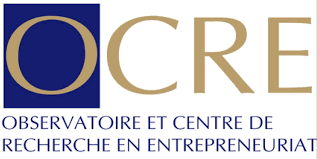 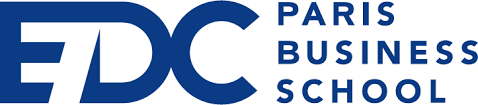 Call for papersPresentation On March 11, 2020, the World Health Organization (WHO) declared COVID-19 a pandemic. Since that date, our lives have experienced major upheavals; curfew, confinement and telework then punctuated our respective daily lives. If these conditions have had an influence on our social life (Mena et al. 2022), they have also strongly affected economic life (Tang et al., 2021; Khlystova et al., 2022). According to the OECD (2021a), the pandemic and the associated restrictions have led to the most serious global recession for almost a century: the GDP of the countries of the OECD zone, for example, fell by 1.8% in the first quarter of 2020, then 10.6% during the second. This unprecedented recession has also had a singular influence on entrepreneurial activity. Indeed, among the SMEs that remained open from May to December 2020, between 55% and 70% recorded a drop in their turnover (OECD, 2021b).France was also seriously affected by this unprecedented crisis. In 2020, French GDP decreased by 7.9% while the added value of companies decreased by 8.1% (INSEE, 2021). This deterioration of the indicators is explained in particular by the confinements and the evolving measures (curfews and travel restrictions). The first lockdown was a shock for all sectors; the cessation of activities was sometimes sudden and the managers of SMEs could not anticipate it. The second lockdown also had significant repercussions. However, some sectors were strongly affected (accommodation and catering), while others took advantage of this period to develop (home delivery) (INSEE, 2021). More broadly, in 2020, the total number of business creations in France reached a new record with 848,200 creations, i.e. 4% more than in 2019 – and this despite the health crisis linked to the COVID-19 pandemic. (INSEE first, 2021). This finding underlines that while the pandemic has been a brake on economic activity, it has also brought new opportunities (Liguori and Winkler, 2020; Messeghem et al., 2022) – i.e. new needs allowing to develop alternative entrepreneurship (sustainable, social, hybrid, etc.) and to generate a profit (Hansen et al., 2011). The opportunities brought about by the health crisis are particularly linked to the digital transition (OECD, 2021a). Indeed, many SMEs had to quickly change their business model (Sharma et al., 2022), in particular by integrating dematerialization and online sales (OECD, 2021b). Exploiting these opportunities then enabled some SMEs to bounce back and use the crisis as a lever for growth (Calabrò et al., 2021). In the entrepreneurship literature, recent work has also focused on the consequences of the crisis (Gregurec et al., 2021; Belitski et al., 2022; Newman et al., 2022) and on the resilience capacity of SMEs (Académie Entrepreneurship and Innovation, 2020; Janssen et al., 2021; Sharma et al., 2022). The question of the pursuit of opportunities has ultimately been little explored in this specific context (Lungu et al., 2021), while opportunities contribute to strategic renewal and the maintenance of competitive advantages (Chabaud and Messeghem, 2010). To fill this gap, we propose to study the COVID-19 crisis as a generator of entrepreneurial opportunities. In view of the recommendations of Kuckertz and Brändle (2022), we highlight three areas of research:Entrepreneurial opportunities and COVID-19: the health crisis has brought new opportunities as new needs have emerged. However, the conditions for the emergence of these opportunities are still unclear. The objective is to highlight the contextual determinants that favored the creation or discovery (Alvarez and Barney, 2007) of new opportunities. This highlights, for example, the role of public authorities (Narula, 2020). In France, what has been the influence of restrictive measures (travel restrictions and curfews) on entrepreneurship? Have the two confinements changed entrepreneurial commitment? The question of opportunities also leads to adopting a procedural approach. For Shane and Venkataraman (2000), opportunity pursuit includes the identification, evaluation and exploitation of opportunities. Since the 2000s, this process has been widely studied in general entrepreneurship (Chen and Liu, 2020; De Massis et al. 2021; Healey et al. 2021). Researchers have highlighted key elements to better understand the drivers of opportunity pursuit. However, little work has been carried out in a particularly uncertain context, such as that of the COVID-19 crisis. The idea is then to better understand how an entrepreneur identifies, evaluates and exploits entrepreneurial opportunities in a crisis situation. The upstream phase (identification and evaluation) can lead to exploring entrepreneurial vigilance (Kirzner, 1973; Tang et al., 2012; Bilal et al., 2022), while the downstream phase (operation) suggests revisiting the effects of entrepreneurial orientation (Covin and Slevin, 1989; Wales et al., 2020; Liu and Xi, 2022). New modes of entrepreneurship in times of crisis: the health crisis has amplified entrepreneurial dynamics. For example, it has boosted digital entrepreneurship (Ratten, 2021), pushing many SMEs on the path to digitalization (OECD, 2021a). Social entrepreneurship (Bacq and Lumpkin, 2021) has also seen a boom, as the majority of French entrepreneurs have prioritized the social and/or environmental impact of their business. Finally, necessity entrepreneurship (Kuratko and Audretsch, 2022) and hybrid entrepreneurship (Demir et al., 2022) have also been revived, as the first confinement led to the implementation of partial unemployment in all sectors ( DARES, 2021). While female entrepreneurship still needs to be stimulated, entrepreneurial activity in general has boomed during the health crisis. In this context, should we face a renewal of entrepreneurial commitment? Are there new entry or exit strategies in entrepreneurship? Should entrepreneurs revisit their postures to create value (economic, social or environmental)? These questions invite us to explore the new profiles of entrepreneurs, the role of creativity or the new strategies that are put in place in times of crisis. It would also be relevant to analyze in more detail the different modes of entrepreneurship, emphasizing their conditions of emergence and/or development within an ecosystem.Resilience capacity of SMEs and adaptation to the shock: the health crisis has led to a sudden cessation of activities and a decline in turnover for SMEs. However, while some businesses closed, others quickly pivoted and showed resilience (Santoro et al., 2020); this enabled them to maintain a level of performance sufficient to finance current activity and deploy a new entrepreneurial strategy. In this context, what were the strategic levers to pivot? How have classic economic models been redesigned? Have certain models particularly withstood the crisis? To help SMEs resist and bounce back, support structures (such as incubators) have played a key role. However, these structures have also had to face a challenge insofar as they have sometimes had to rethink their own business model. Consequently, how did the support structures approach this strategic shift? What was their role during and after the confinements? How have they helped entrepreneurs rethink their business models and bounce back in the long term? The question of rebound is central, both for traditional businesses and for family businesses. The latter, with their unique characteristics, are known to have strong social capital (familiness) that can help them resist external shocks (Hadjielias et al., 2022). So, have family businesses withstood the shock better than traditional businesses? Did they bounce back? How to characterize this rebound?To discuss these questions, we invite you to participate in the 5th ENIG conference. All topics in entrepreneurship are welcome. For example, you can mention the following topics (non-exhaustive list):Agricultural entrepreneurshipFamily entrepreneurshipEntrepreneurship and innovationCritical entrepreneurshipInternational entrepreneurshipEntrepreneurship, intrapreneurship and healthDigital entrepreneurshipEntrepreneurship and performanceBusiness takeover/successionEntrepreneurial ecosystemEntrepreneurial legitimacyEntrepreneurial opportunityKnowledge in entrepreneurshipFinancing of entrepreneurshipBusiness supportCall for publicationsThe best papers from the conference will be pre-selected for publication in a journal classified by the FNEGE. In addition, we have given avenues for research but all contributions dealing with the global theme will be examined. You can consult the call for publications for more details.Terms of submissionThree types of papers can be submitted:Long summary (500 words max)Short paper (3000 words max)Full paperSubmission process and registrationsSubmissions and registrations will be made on SciencesConf. Registration costs are 80 euros. If you have any questions, you can contact Dorian Boumedjaoud at the following address : dboumedjaoud@edcparis.edu.Instructions to authorsSubmissions can be written in English or French. Short papers must respect the following structure:Introduction (750 words max)Theoretical framework (500 words max)Methodological framework (500 words max)Results (500 words max)Discussion (750 words max)All papers must meet the following criteria:Single line spacing and 2.5cm marginsTimes New Roman 12All authors must send two versions of their paper: a complete version and an anonymized version Important datesReceipt of communications: March 17, 2023Notification to authors: March 31, 2023Receipt of revised communications: April 28, 2023For any questions, you can send a message to Dorian Boumedjaoud(dboumedjaoud@edcparis.edu). Steering commiteeDorian Boumedjaoud, EDC Paris Business SchoolJihène Cherbib, EDC Paris Business SchoolZied Ftiti, EDC Paris Business SchoolNizar Ghamgui, EDC Paris Business SchoolAllane Madanamoothoo, EDC Paris Business SchoolWaleed Omri, EDC Paris Business SchoolScientific commiteeBénédicte Aldebert, Aix-Marseille UniversitéThierno Bah, Université de RouenAnnie Bellier, CY Cergy Paris University, Wissal Ben Arfi, EDC Paris Business SchoolYosr Ben Tahar, Paris School of BusinessYounès Ben Zaied, EDC Paris Business SchoolMaali Benhissi, EDC Paris Business SchoolDorian Boumedjaoud, EDC Paris Business SchoolSonia Boussaguet, NEOMA Business SchoolSophie Casanova, Université de MontpellierDidier Chabaud, IAE ParisJihène Cherbib, EDC Paris Business SchoolJean-Marie Courrent, Université de MontpellierJulien De Freyman, South Champagne Business School Nadr El Hana, EDC Paris Business SchoolColette Fourcade, Université de MontpellierZied Ftiti, EDC Paris Business SchoolNizar Ghamgui, EDC Paris Business SchoolAnnabelle Jaouen, Montpellier Business SchoolMohamed Karim Kefi, EDC Paris Business SchoolMuhammad Atif Khan, EDC Paris Business SchoolAnis Khedhaouria, Montpellier Business SchoolGalina Kondrateva, EDC Paris Business SchoolCatherine Léger-Jarniou, Université Paris-Dauphine, PSLAllane Madanamoothoo, EDC Paris Business SchoolAmandine Maus, Aix-Marseille UniversitéKarim Messeghem, Université de MontpellierWaleed Omri, EDC Paris Business SchoolMohamed Sellami, EDC Paris Business SchoolÉtienne St-Jean, Université du Québec à Trois-RivièresWe warmly thank our partners. For more information, you can consult their respective sites:Académie de l’Entrepreneuriat et de l’InnovationAIREPMEFNEGELabex EntreprendreBibliographyAcadémie de l’Entrepreneuriat et de l’Innovation. (2020). La résilience entrepreneuriale, un nouvel enjeu de formation ? Revue Française de Gestion, 46(293), 219–231. Alvarez, S. A., & Barney, J. B. (2007). Discovery and creation: alternative theories of entrepreneurial action. Strategic Entrepreneurship Journal, 1(1–2), 11–26. Bacq, S., & Lumpkin, G. T. (2021). Social Entrepreneurship and COVID‐19. Journal of Management Studies, 58(1), 285–288. Belitski, M., Guenther, C., Kritikos, A. S., & Thurik, R. (2022). Economic effects of the COVID-19 pandemic on entrepreneurship and small businesses. Small Business Economics, 58(2), 593–609. Bilal, A. R., Fatima, T., Iqbal, S., & Imran, M. K. (2022). I can see the opportunity that you cannot! A nexus between individual entrepreneurial orientation, alertness, and access to finance. European Business Review, 34(4), 556–577.Calabrò, A., Frank, H., Minichilli, A., & Suess-Reyes, J. (2021). Business families in times of crises: The backbone of family firm resilience and continuity. Journal of Family Business Strategy, 12(2).Chabaud, D., & Messeghem, K. (2010). Le paradigme de l’opportunité. Des fondements à la refondation. Revue française de gestion, 36(206), 93–112.Chen, J., & Liu, L. (2020). Customer participation, and green product innovation in SMEs: The mediating role of opportunity recognition and exploitation. Journal of Business Research, 119, 151–162. Covin, J. G., & Slevin, D. P. (1989). Strategic management of small firms in hostile and benign environments. Strategic Management Journal, 10(1), 75–87. DARES. (2021). En 2020, l’activité partielle a concerné tous les secteurs et tous les profils de salariés.De Massis, A., Eddleston, K. A., & Rovelli, P. (2021). Entrepreneurial by Design: How Organizational Design Affects Family and Non‐family Firms’ Opportunity Exploitation. Journal of Management Studies, 58(1), 27–62. Demir, C., Werner, A., Kraus, S., & Jones, P. (2022). Hybrid entrepreneurship: a systematic literature review. Journal of Small Business & Entrepreneurship, 34(1), 29–52. Gregurec, I., Tomičić Furjan, M., & Tomičić-Pupek, K. (2021). The Impact of COVID-19 on Sustainable Business Models in SMEs. Sustainability, 13(3). Hansen, D. J., Shrader, R., & Monllor, J. (2011). Defragmenting Definitions of Entrepreneurial Opportunity. Journal of Small Business Management, 49(2), 283–304. Healey, M. P., Bleda, M., & Querbes, A. (2021). Opportunity evaluation in teams: A social cognitive model. Journal of Business Venturing, 36(4). INSEE. (2021). Pandémie de Covid-19 et pertes d’activité : évaluation de l’impact de la crise sur les trajectoires des entreprises françaises en 2020.INSEE première. (2021). Un nouveau record de créations d’entreprises en 2020 malgré la crise sanitaire.Janssen, F., Tremblay, M., St-Pierre, J., Thurik, R., & Maalaoui, A. (2021). L’entrepreneuriat et la PME à l’heure de la Covid-19... et après. Revue internationale P.M.E.: Économie et gestion de la petite et moyenne entreprise, 34(2). Khlystova, O., Kalyuzhnova, Y., & Belitski, M. (2022). The impact of the COVID-19 pandemic on the creative industries: A literature review and future research agenda. Journal of Business Research, 139, 1192–1210. Kirzner, I. (1973). Competition and Entrepreneurship, University of Chicago Press, Chicago.Kuckertz, A., & Brändle, L. (2022). Creative reconstruction: a structured literature review of the early empirical research on the COVID-19 crisis and entrepreneurship. Management Review Quarterly, 72(2), 281–307. Kuratko, D. F., & Audretsch, D. B. (2022). The future of entrepreneurship: the few or the many? Small Business Economics, 59(1), 269–278. Liguori, E., & Winkler, C. (2020). From Offline to Online: Challenges and Opportunities for Entrepreneurship Education Following the COVID-19 Pandemic. Entrepreneurship Education and Pedagogy, 3(4), 346–351. Liu, Y., & Xi, M. (2022). Linking CEO Entrepreneurial Orientation to Firm Performance: The Perspective of Middle Managers’ Cognition. Entrepreneurship Theory and Practice, 46(6), 1756–1781. Lungu, A. E., Bogoslov, I. A., Stoica, E. A., & Georgescu, M. R. (2021). From Decision to Survival—Shifting the Paradigm in Entrepreneurship during the COVID-19 Pandemic. Sustainability, 13(14), 7674.Mena, C., Karatzas, A., & Hansen, C. (2022). International trade resilience and the Covid-19 pandemic. Journal of Business Research, 138, 77–91. Messeghem, K., Lasch, F., Valette, J., Casanova, S., Courrent, J.-M., Nakara, W., et al. (2022). Situation de l’activité entrepreneuriale en France : Rapport 2020-2021 du Global Entrepreneurship Monitor (p. 74). Montpellier, Labex Entreprendre.Narula, R. (2020). Policy opportunities and challenges from the COVID-19 pandemic for economies with large informal sectors. Journal of International Business Policy, 3, 302–310.Newman, A., Obschonka, M., & Block, J. (2022). Small Businesses and Entrepreneurship in Times of Crises: The Renaissance of Entrepreneur-Focused Micro Perspectives. International Small Business Journal: Researching Entrepreneurship, 40(2), 119–129. OCDE. (2021a). Le dynamisme des entreprises pendant la pandémie de COVID-19 : quelles politiques pour une reprise inclusive ? Lutte contre le coronavirus (COVID-19) pour un effort mondial.OCDE. (2021b). Perspectives de l’OCDE sur les PME et l’entrepreneuriat 2021, Éditions OCDE , Paris.Ratten, V. (2021). COVID‐19 and entrepreneurship: Future research directions. Strategic Change, 30(2), 91–98.Shane, S., & Venkataraman, S. (2000). The promise of entrepreneurship as a field of study. Academy of Management Review, 25(1), 217–226.Sharma, G. D., Kraus, S., Liguori, E., Bamel, U. K., & Chopra, R. (2022). Entrepreneurial challenges of COVID-19: Re-thinking entrepreneurship after the crisis. Journal of Small Business Management, 1–23. Tang, J., Baron, R. A., & Yu, A. (2021). Entrepreneurial alertness: Exploring its psychological antecedents and effects on firm outcomes. Journal of Small Business Management, 1–30. Tang, J., Kacmar, K. M. (Micki), & Busenitz, L. (2012). Entrepreneurial alertness in the pursuit of new opportunities. Journal of Business Venturing, 27(1), 77–94. Wales, W. J., Covin, J. G., & Monsen, E. (2020). Entrepreneurial orientation: The necessity of a multilevel conceptualization. Strategic Entrepreneurship Journal, 14(4), 639–660. 